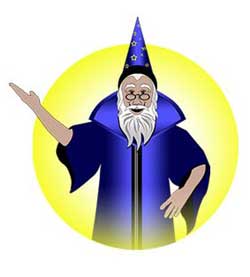 Book title _____________________________________   Pages ___________At home Your job is to search for words in your book that you or your group might not know the meaning of. When you find a challenging word, write down what page it is on, why you picked it and what it means. Use a dictionary to find out the meaning of the word and talk to an adult it.In schoolShow your group the first word you found challenging. Show them where the word is in the story. Then have each person talk about what they think the word means. After everyone has shared their meaning of the word, you can tell them what you found out it means.wordPage you found it onWhy you chose it - egIt’s a good adjective.It’s a ‘wow’ word.It’s a tricky word etcWhat it means